Сюжетно - ролевая игра «Школа вождения» 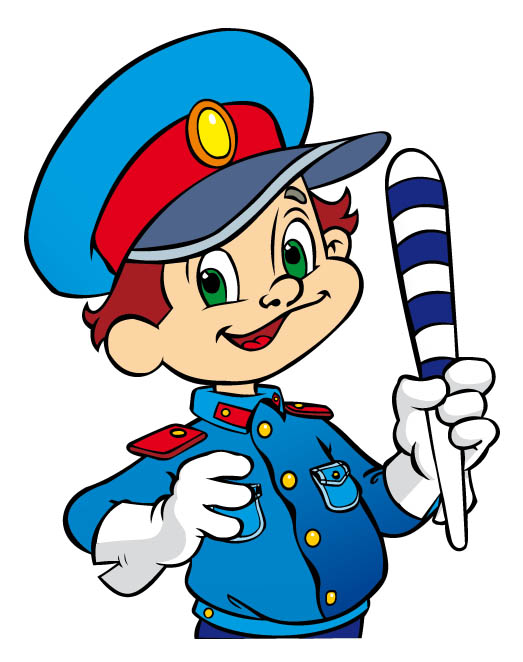 в старшей группе «Следопыты»Программное содержание:Цель: Формирование целостного представления у детей старшего дошкольного возраста о школе вождения, ее особенностях и для чего она нужна;Задачи: - Познакомить детей с понятием «Школа вождения», используя наглядные пособия (картинки, иллюстрации, фотографии и т.д.), словесно комментируя;- Способствовать расширению и закреплению  знаний о правилах дорожного движения у детей;- Способствовать повторению полученных знаний о дорожных знаках, их назначениях и сигналах светофора;- Выработать у детей с помощью игровых заданий способность к быстрому реагированию и принятию правильных решений дорожных ситуаций;- Расширять словарный запас детей путем введения новых слов: экзамен, преподаватель, теория, автодром, вождение, водительские права, регулировщик;- Воспитывать ответственность своих действий за последствия на дороге;- Развивать память,  внимание, сообразительность; - Формировать умение у детей различать дорожные знаки:
- запрещающие («Въезд запрещен», «Пешеходный переход запрещен»);
- информационно-указательные («Место остановки автобуса», «Пешеходный переход», «Пункт питания», «Больница», «Телефон», «Автомастерская»,«АЗС").
- предупреждающие («Дети», «Пешеходный переход», «Железнодорожный переезд без шлагбаума»).Материал: Учебные пособия по теме «ПДД»; разметка (пешеходный переход и перекресток); дорожные знаки; объемные светофоры, машины из ткани; иллюстрации по правилам дорожного движения; водительские права; билеты к экзамену по теории; костюм регулировщика; Атрибуты для игры: костюмы «Транспорт», «Сотрудник ДПС», Регулировочный жезл, рули, переносные дорожные знаки, светофор, полотно «Пешеходный переход», макеты зданий и деревьев, водительские права, музыка «Движение транспорта на проезжей части».Роли: Преподаватель, регулировщик - лейтенант, учащиеся, машина скорой помощи, машина такси, светофоры, пешеходы; Предварительная работа:- Знакомство с понятием «школа вождения»;- Знакомство с дорожными знаками;- Игры на развитие наблюдательности и памяти;- сюжетно – ролевая игра «Водители», «Пешеход»;- рассматривание иллюстраций с ситуациями на дороге;- проведена работа с родителями, дети с родителями посетили «Киндерленд» - центр для детей обучению профессиям, «Школа вождения»; - дидактические игры: «Назови правильно», «Назови слово», «Дорожные знаки», «Путешествие на машинах», «Машины на нашей улице», «Найди нужный дорожный знак», «Поставь дорожный знак», «Угадай, какой знак», «Наша улица». - Чтение художественной литературы: Б. Житков «Светофор», Н. Калинина «Как ребята переходили улицу», И. Павлов «На машине», С. Волков «Про правила дорожного движения», Н. Носов «Автомобиль», Г. Юрмин «Любопытный мышонок», Л.Гальперштейн «Трамвай и его семья», стихи С. Михалкова, стихи Я. Пишумова, Ф. Жичкин «Один человек и сто машин», А. Дорохов «Влиятельная палочка». - Были организованы экскурсии «Правила для пешеходов», «Наблюдение за транспортом», «Сигнализация светофора», «Остановка пассажирского транспорта», на которых дети познакомились с правилами поведения и передвижения пешеходов на улицах, закрепили знания о работе светофора - красном, жёлтом, зелёном сигналах.- художественно-продуктивная деятельность в ходе, которой дети рисовали, конструировали из строительного материала, бумаги, лепили и изготавливали аппликации.Ход занятия:Воспитатель: Ребята, приглашаю вас на экзамен по теории ПДД в школу вождения. У нас заранее были распределены роли с помощью жеребьевки.На двери кабинета табличка: «Соблюдайте тишину, идет экзамен!»Преподаватель: Здравствуйте! Занимайте свои места. Предлагаю вам сначала устно ответить на мои вопросы, а потом будет тест по правилам дорожного движения.(Преподаватель показывает знаки дорожного движения, студенты отвечают их названия. Заполняют  тест).Преподаватель: (Проверяет тесты) Молодцы! Все хорошо сдали экзамен по теории! Приглашаю на автодром для сдачи следующего экзамена. Регулировщик лейтенант: Здравствуйте! Я лейтенант Новиков, буду принимать у вас экзамен по вождению. Вам нужно будет проехать на машине не задев препятствия на вашем пути (конусы, обручи, горка). (Учащиеся приступают к экзамену по вождению на автодроме).Регулировщик лейтенант: У вас были небольшие недочеты, но вы справились с поставленной задачей. Вам разрешено сдавать следующий заключительный экзамен по вождению, в городе (на перекрестке).(Учащиеся приступают к экзамену по вождению в городе на перекрестке)Перекресток: Загорается для водителей зеленый свет на светофоре – машины поехали по проезжей части. Пешеходы стоят, так как у них загорается красный свет на светофоре. Загорается для водителей красный свет  – машины остановились. Пешеходы, увидев зеленый свет на светофоре - переходят дорогу по пешеходному переходу. На проезжей части, на встречной дороге едут машины «Скорой помощи», «Такси».Ломаются светофоры – приезжает регулировщик. Регулирует движение на дороге. Продолжается движение на проезжей части.Экзамен по вождению подошел к завершению. Учащиеся на машинах и другие водители останавливаются. Регулировщик лейтенант: Вы успешно сдали все экзамены по вождению! Поздравляю вас! Вручаю вам водительские права. Удачных вам дорог, соблюдайте правила дорожного движения! Берегите себя и своих пассажиров!